“El mandamiento es una lámpara, la enseñanza es una                                                                                                                           Luz y la disciplina es el camino de la vida” (Proverbios 6:23)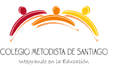 Profesor Alexis Maureira Castro.5 año  A - B Educación  Física  y Salud.                                                 GUIA   3Mira estas sugerencias de actividad física un par de veces  junto a tus padres, el idioma no es una barrera para no entrenar. Son circuitos deportivos, ejercicios localizados, resistencia cardiovascular y fortalecimiento muscular general. Son cinco estaciones con diez repeticiones por cada ejercicio,  con dos minutos de descanso, tiempo necesario para descansar e hidratarse con agua, no con gaseosas.Hay una propuesta de un minuto, denominado el segador, por su intensidad, obviamente, la actividad debe ser realizada con la realidad deportiva personal, o sea, cada uno con su ritmo físico.Ejecutar secuencias de elongaciones y estiramientos musculares. https://www.youtube.com/watch?v=Alcju6F-9fshttps://www.youtube.com/watch?v=D40wm6vbI_0https://www.youtube.com/watch?v=j9NPpdmG89shttps://www.youtube.com/watch?v=0SdPCaT4QEYHome workut…..Rutina de ejercicios en casa.Circuito de resistencia cardiovascular.Movilidad de circunducción en cintura pélvica.Movilidad articular localizada tren superior e inferior.Elevación de talones.Trotes en el lugar.Flexiones de piernas y de brazos.Circuito de repeticiones  de  treinta segundos,  por diez  de descanso.https://www.youtube.com/watch?v=mmq5zZfmIwsMultisaltos.Sentarse y apoyar la espalda en el muro.Abdominales con o sin apoyo.Elevación de rodillas sobre una superficie.Ejercicios localizados de tríceps.Ejercicios de fuerza isométrica o estática con su peso corporal.Rodillas altas.Estocadas.Durante las semanas de Mayo debes observar, practicar y crear tu propio circuito motriz, te transformaras  en tu mejor guía de Educación Física y Salud.También si estimas conveniente puedes acompañar las sesiones físicas con la música que más te guste, siempre y cuando ya reconozcas los diferentes ejercicios y sus alternativas de movimientos.ÉXITOSSSSSS….